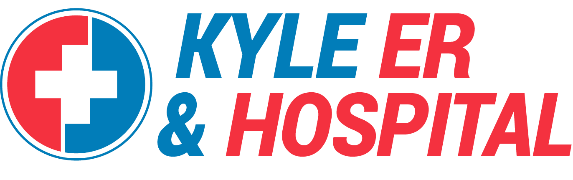 PATIENT INTAKE QUESTIONNAIREPATIENT INFORMATIONPATIENT INFORMATIONPATIENT INFORMATIONPATIENT INFORMATIONPATIENT INFORMATIONPATIENT INFORMATIONPATIENT INFORMATIONPATIENT INFORMATIONPATIENT INFORMATIONPATIENT INFORMATIONPATIENT INFORMATIONPATIENT INFORMATIONPATIENT INFORMATIONPATIENT INFORMATIONPatients Last Name:	First:	Middle:Patients Last Name:	First:	Middle:Patients Last Name:	First:	Middle:Patients Last Name:	First:	Middle:Patients Last Name:	First:	Middle:Patients Last Name:	First:	Middle:Patients Last Name:	First:	Middle:□Mr.□Mrs.□Mr.□Mrs.□Mr.□Mrs.□Miss.□Ms.□Miss.□Ms.MARITAL STATUS (CIRCLE ONE) SINGLE/ MAR / DIV / SEP / WIDMARITAL STATUS (CIRCLE ONE) SINGLE/ MAR / DIV / SEP / WIDSocial Security:Social Security:Social Security:Social Security:Social Security:Social Security:Social Security:Birth date:Birth date:Birth date:Birth date:Birth date:Age:Sex:M	□ FStreet address:Street address:Street address:Street address:Street address:Street address:City/State/Zip:City/State/Zip:City/State/Zip:City/State/Zip:City/State/Zip:City/State/Zip:Phone:Phone:Employer:Employer:Employer:Employer:Employer:Employer:Occupation:Occupation:Occupation:Occupation:Occupation:Occupation:Employers Phone number:Employers Phone number:EXCLUSIONS:     □ SUICIDAL IDEATION   □ METH INTOXICATION    □ VIOLENT    □ BORDERLINE PERSONALITY   □ SCHIZOPHRENIA   EXCLUSIONS:     □ SUICIDAL IDEATION   □ METH INTOXICATION    □ VIOLENT    □ BORDERLINE PERSONALITY   □ SCHIZOPHRENIA   EXCLUSIONS:     □ SUICIDAL IDEATION   □ METH INTOXICATION    □ VIOLENT    □ BORDERLINE PERSONALITY   □ SCHIZOPHRENIA   EXCLUSIONS:     □ SUICIDAL IDEATION   □ METH INTOXICATION    □ VIOLENT    □ BORDERLINE PERSONALITY   □ SCHIZOPHRENIA   EXCLUSIONS:     □ SUICIDAL IDEATION   □ METH INTOXICATION    □ VIOLENT    □ BORDERLINE PERSONALITY   □ SCHIZOPHRENIA   EXCLUSIONS:     □ SUICIDAL IDEATION   □ METH INTOXICATION    □ VIOLENT    □ BORDERLINE PERSONALITY   □ SCHIZOPHRENIA   EXCLUSIONS:     □ SUICIDAL IDEATION   □ METH INTOXICATION    □ VIOLENT    □ BORDERLINE PERSONALITY   □ SCHIZOPHRENIA   EXCLUSIONS:     □ SUICIDAL IDEATION   □ METH INTOXICATION    □ VIOLENT    □ BORDERLINE PERSONALITY   □ SCHIZOPHRENIA   EXCLUSIONS:     □ SUICIDAL IDEATION   □ METH INTOXICATION    □ VIOLENT    □ BORDERLINE PERSONALITY   □ SCHIZOPHRENIA   EXCLUSIONS:     □ SUICIDAL IDEATION   □ METH INTOXICATION    □ VIOLENT    □ BORDERLINE PERSONALITY   □ SCHIZOPHRENIA   EXCLUSIONS:     □ SUICIDAL IDEATION   □ METH INTOXICATION    □ VIOLENT    □ BORDERLINE PERSONALITY   □ SCHIZOPHRENIA   EXCLUSIONS:     □ SUICIDAL IDEATION   □ METH INTOXICATION    □ VIOLENT    □ BORDERLINE PERSONALITY   □ SCHIZOPHRENIA   EXCLUSIONS:     □ SUICIDAL IDEATION   □ METH INTOXICATION    □ VIOLENT    □ BORDERLINE PERSONALITY   □ SCHIZOPHRENIA   EXCLUSIONS:     □ SUICIDAL IDEATION   □ METH INTOXICATION    □ VIOLENT    □ BORDERLINE PERSONALITY   □ SCHIZOPHRENIA   REFERRAL PARTY INFORMATIONREFERRAL PARTY INFORMATIONREFERRAL PARTY INFORMATIONREFERRAL PARTY INFORMATIONREFERRAL PARTY INFORMATIONREFERRAL PARTY INFORMATIONREFERRAL PARTY INFORMATIONREFERRAL PARTY INFORMATIONREFERRAL PARTY INFORMATIONREFERRAL PARTY INFORMATIONREFERRAL PARTY INFORMATIONREFERRAL PARTY INFORMATIONREFERRAL PARTY INFORMATIONREFERRAL PARTY INFORMATIONIf you were referred by a physician, therapist or interventionist or other, we would appreciate you providing their contact information:If you were referred by a physician, therapist or interventionist or other, we would appreciate you providing their contact information:If you were referred by a physician, therapist or interventionist or other, we would appreciate you providing their contact information:If you were referred by a physician, therapist or interventionist or other, we would appreciate you providing their contact information:If you were referred by a physician, therapist or interventionist or other, we would appreciate you providing their contact information:If you were referred by a physician, therapist or interventionist or other, we would appreciate you providing their contact information:If you were referred by a physician, therapist or interventionist or other, we would appreciate you providing their contact information:If you were referred by a physician, therapist or interventionist or other, we would appreciate you providing their contact information:If you were referred by a physician, therapist or interventionist or other, we would appreciate you providing their contact information:If you were referred by a physician, therapist or interventionist or other, we would appreciate you providing their contact information:If you were referred by a physician, therapist or interventionist or other, we would appreciate you providing their contact information:If you were referred by a physician, therapist or interventionist or other, we would appreciate you providing their contact information:If you were referred by a physician, therapist or interventionist or other, we would appreciate you providing their contact information:If you were referred by a physician, therapist or interventionist or other, we would appreciate you providing their contact information:Name: Name: Name: Phone Number:Phone Number:Phone Number:Phone Number:Phone Number:Phone Number:Phone Number:Phone Number:I hereby authorize Kyle ER to release my medical records regarding this care to my referring party                                 YES        NOI hereby authorize Kyle ER to release my medical records regarding this care to my referring party                                 YES        NOI hereby authorize Kyle ER to release my medical records regarding this care to my referring party                                 YES        NODISPOSITIONDISPOSITIONDISPOSITIONDISPOSITIONDISPOSITIONDISPOSITIONDISPOSITIONDISPOSITIONDISPOSITIONDISPOSITIONDISPOSITIONDISPOSITIONDISPOSITIONDISPOSITIONWhen does the referring party wish to be notified?Where do you want the patient dispositioned to?Additional Notes:When does the referring party wish to be notified?Where do you want the patient dispositioned to?Additional Notes:When does the referring party wish to be notified?Where do you want the patient dispositioned to?Additional Notes:When does the referring party wish to be notified?Where do you want the patient dispositioned to?Additional Notes:When does the referring party wish to be notified?Where do you want the patient dispositioned to?Additional Notes:When does the referring party wish to be notified?Where do you want the patient dispositioned to?Additional Notes:When does the referring party wish to be notified?Where do you want the patient dispositioned to?Additional Notes:When does the referring party wish to be notified?Where do you want the patient dispositioned to?Additional Notes:When does the referring party wish to be notified?Where do you want the patient dispositioned to?Additional Notes:When does the referring party wish to be notified?Where do you want the patient dispositioned to?Additional Notes:When does the referring party wish to be notified?Where do you want the patient dispositioned to?Additional Notes:When does the referring party wish to be notified?Where do you want the patient dispositioned to?Additional Notes:When does the referring party wish to be notified?Where do you want the patient dispositioned to?Additional Notes:When does the referring party wish to be notified?Where do you want the patient dispositioned to?Additional Notes:HEALTH INSURANCE INFORMATIONHEALTH INSURANCE INFORMATIONHEALTH INSURANCE INFORMATIONHEALTH INSURANCE INFORMATIONHEALTH INSURANCE INFORMATIONHEALTH INSURANCE INFORMATIONHEALTH INSURANCE INFORMATIONHEALTH INSURANCE INFORMATIONHEALTH INSURANCE INFORMATIONHEALTH INSURANCE INFORMATIONHEALTH INSURANCE INFORMATIONHEALTH INSURANCE INFORMATIONHEALTH INSURANCE INFORMATIONHEALTH INSURANCE INFORMATIONWE ACCEPT ALL COMMERCIAL INSURANCE POLICIES; HOWEVER, WE DO NOT ACCEPT MEDICARE, MEDICAID, TRICARE, VA, OR MARKETPLACE.PLEASE PROVIDE THE FOLLOWING INFORMATION FROM YOUR HEALTH INSURANCE CARDWE ACCEPT ALL COMMERCIAL INSURANCE POLICIES; HOWEVER, WE DO NOT ACCEPT MEDICARE, MEDICAID, TRICARE, VA, OR MARKETPLACE.PLEASE PROVIDE THE FOLLOWING INFORMATION FROM YOUR HEALTH INSURANCE CARDWE ACCEPT ALL COMMERCIAL INSURANCE POLICIES; HOWEVER, WE DO NOT ACCEPT MEDICARE, MEDICAID, TRICARE, VA, OR MARKETPLACE.PLEASE PROVIDE THE FOLLOWING INFORMATION FROM YOUR HEALTH INSURANCE CARDWE ACCEPT ALL COMMERCIAL INSURANCE POLICIES; HOWEVER, WE DO NOT ACCEPT MEDICARE, MEDICAID, TRICARE, VA, OR MARKETPLACE.PLEASE PROVIDE THE FOLLOWING INFORMATION FROM YOUR HEALTH INSURANCE CARDWE ACCEPT ALL COMMERCIAL INSURANCE POLICIES; HOWEVER, WE DO NOT ACCEPT MEDICARE, MEDICAID, TRICARE, VA, OR MARKETPLACE.PLEASE PROVIDE THE FOLLOWING INFORMATION FROM YOUR HEALTH INSURANCE CARDWE ACCEPT ALL COMMERCIAL INSURANCE POLICIES; HOWEVER, WE DO NOT ACCEPT MEDICARE, MEDICAID, TRICARE, VA, OR MARKETPLACE.PLEASE PROVIDE THE FOLLOWING INFORMATION FROM YOUR HEALTH INSURANCE CARDWE ACCEPT ALL COMMERCIAL INSURANCE POLICIES; HOWEVER, WE DO NOT ACCEPT MEDICARE, MEDICAID, TRICARE, VA, OR MARKETPLACE.PLEASE PROVIDE THE FOLLOWING INFORMATION FROM YOUR HEALTH INSURANCE CARDWE ACCEPT ALL COMMERCIAL INSURANCE POLICIES; HOWEVER, WE DO NOT ACCEPT MEDICARE, MEDICAID, TRICARE, VA, OR MARKETPLACE.PLEASE PROVIDE THE FOLLOWING INFORMATION FROM YOUR HEALTH INSURANCE CARDWE ACCEPT ALL COMMERCIAL INSURANCE POLICIES; HOWEVER, WE DO NOT ACCEPT MEDICARE, MEDICAID, TRICARE, VA, OR MARKETPLACE.PLEASE PROVIDE THE FOLLOWING INFORMATION FROM YOUR HEALTH INSURANCE CARDWE ACCEPT ALL COMMERCIAL INSURANCE POLICIES; HOWEVER, WE DO NOT ACCEPT MEDICARE, MEDICAID, TRICARE, VA, OR MARKETPLACE.PLEASE PROVIDE THE FOLLOWING INFORMATION FROM YOUR HEALTH INSURANCE CARDWE ACCEPT ALL COMMERCIAL INSURANCE POLICIES; HOWEVER, WE DO NOT ACCEPT MEDICARE, MEDICAID, TRICARE, VA, OR MARKETPLACE.PLEASE PROVIDE THE FOLLOWING INFORMATION FROM YOUR HEALTH INSURANCE CARDWE ACCEPT ALL COMMERCIAL INSURANCE POLICIES; HOWEVER, WE DO NOT ACCEPT MEDICARE, MEDICAID, TRICARE, VA, OR MARKETPLACE.PLEASE PROVIDE THE FOLLOWING INFORMATION FROM YOUR HEALTH INSURANCE CARDWE ACCEPT ALL COMMERCIAL INSURANCE POLICIES; HOWEVER, WE DO NOT ACCEPT MEDICARE, MEDICAID, TRICARE, VA, OR MARKETPLACE.PLEASE PROVIDE THE FOLLOWING INFORMATION FROM YOUR HEALTH INSURANCE CARDWE ACCEPT ALL COMMERCIAL INSURANCE POLICIES; HOWEVER, WE DO NOT ACCEPT MEDICARE, MEDICAID, TRICARE, VA, OR MARKETPLACE.PLEASE PROVIDE THE FOLLOWING INFORMATION FROM YOUR HEALTH INSURANCE CARDPlease indicate primary insurancePlease indicate secondary insurancePlease indicate secondary insurancePlease indicate secondary insurancePlease indicate secondary insurancePlease indicate secondary insuranceSubscribers name:Subscribers name:Subscribers name:Subscribers name:Subscribers S.S #:Subscribers S.S #:Subscribers S.S #:Subscribers S.S #:Subscribers S.S #:Subscribers S.S #:Subscribers S.S #:Subscribers S.S #:Subscribers S.S #:Subscribers S.S #:Patient’s relationship to subscriber          Self	 Spouse          Child          OtherPatient’s relationship to subscriber          Self	 Spouse          Child          OtherPatient’s relationship to subscriber          Self	 Spouse          Child          OtherPatient’s relationship to subscriber          Self	 Spouse          Child          OtherPatient’s relationship to subscriber          Self	 Spouse          Child          OtherPatient’s relationship to subscriber          Self	 Spouse          Child          OtherPatient’s relationship to subscriber          Self	 Spouse          Child          OtherPatient’s relationship to subscriber          Self	 Spouse          Child          OtherPatient’s relationship to subscriber          Self	 Spouse          Child          OtherPatient’s relationship to subscriber          Self	 Spouse          Child          OtherPatient’s relationship to subscriber          Self	 Spouse          Child          OtherPatient’s relationship to subscriber          Self	 Spouse          Child          OtherPatient’s relationship to subscriber          Self	 Spouse          Child          OtherPatient’s relationship to subscriber          Self	 Spouse          Child          OtherPOLICY IDENTIFICATION #POLICY IDENTIFICATION #POLICY IDENTIFICATION #POLICY IDENTIFICATION #POLICY IDENTIFICATION #GROUP IDENTIFICATION #GROUP IDENTIFICATION #GROUP IDENTIFICATION #GROUP IDENTIFICATION #GROUP IDENTIFICATION #GROUP IDENTIFICATION #GROUP IDENTIFICATION #GROUP IDENTIFICATION #GROUP IDENTIFICATION #INSURANCE PROVIDER TELEPHONE #:INSURANCE PROVIDER TELEPHONE #:INSURANCE PROVIDER TELEPHONE #:INSURANCE PROVIDER TELEPHONE #:INSURANCE PROVIDER TELEPHONE #:CUSTOMER SERVICE TELEPHONE #:CUSTOMER SERVICE TELEPHONE #:CUSTOMER SERVICE TELEPHONE #:CUSTOMER SERVICE TELEPHONE #:CUSTOMER SERVICE TELEPHONE #:CUSTOMER SERVICE TELEPHONE #:CUSTOMER SERVICE TELEPHONE #:CUSTOMER SERVICE TELEPHONE #:CUSTOMER SERVICE TELEPHONE #:EMERGENCY CONTACTPolicy #:EMERGENCY CONTACTPolicy #:EMERGENCY CONTACTPolicy #:EMERGENCY CONTACTPolicy #:EMERGENCY CONTACTPolicy #:EMERGENCY CONTACTPolicy #:EMERGENCY CONTACTPolicy #:EMERGENCY CONTACTPolicy #:EMERGENCY CONTACTPolicy #:EMERGENCY CONTACTPolicy #:EMERGENCY CONTACTPolicy #:EMERGENCY CONTACTPolicy #:EMERGENCY CONTACTPolicy #:EMERGENCY CONTACTPolicy #:Name of local friend or relative:Name of local friend or relative:Relationship to the patient:Relationship to the patient:Relationship to the patient:Relationship to the patient:Relationship to the patient:Relationship to the patient:Phone Number:Phone Number:Phone Number:Phone Number:Phone Number:Phone Number:The above information is true to the best of my knowledge, I authorize my insurance benefits to be paid directly to the physician. I understand I am financially responsible for any balance. I also authorize KYLE ER to release any information required to process my claims.Patient/Guardian Signature X____________________________________________________       Date: _____	_________Thank you very much for the time you have taken to complete this questionnaire.  We will respond to your inquiry in a timely manner and look forward to working with you!Sincerely, Kyle ER & HospitalThe above information is true to the best of my knowledge, I authorize my insurance benefits to be paid directly to the physician. I understand I am financially responsible for any balance. I also authorize KYLE ER to release any information required to process my claims.Patient/Guardian Signature X____________________________________________________       Date: _____	_________Thank you very much for the time you have taken to complete this questionnaire.  We will respond to your inquiry in a timely manner and look forward to working with you!Sincerely, Kyle ER & HospitalThe above information is true to the best of my knowledge, I authorize my insurance benefits to be paid directly to the physician. I understand I am financially responsible for any balance. I also authorize KYLE ER to release any information required to process my claims.Patient/Guardian Signature X____________________________________________________       Date: _____	_________Thank you very much for the time you have taken to complete this questionnaire.  We will respond to your inquiry in a timely manner and look forward to working with you!Sincerely, Kyle ER & HospitalThe above information is true to the best of my knowledge, I authorize my insurance benefits to be paid directly to the physician. I understand I am financially responsible for any balance. I also authorize KYLE ER to release any information required to process my claims.Patient/Guardian Signature X____________________________________________________       Date: _____	_________Thank you very much for the time you have taken to complete this questionnaire.  We will respond to your inquiry in a timely manner and look forward to working with you!Sincerely, Kyle ER & HospitalThe above information is true to the best of my knowledge, I authorize my insurance benefits to be paid directly to the physician. I understand I am financially responsible for any balance. I also authorize KYLE ER to release any information required to process my claims.Patient/Guardian Signature X____________________________________________________       Date: _____	_________Thank you very much for the time you have taken to complete this questionnaire.  We will respond to your inquiry in a timely manner and look forward to working with you!Sincerely, Kyle ER & HospitalThe above information is true to the best of my knowledge, I authorize my insurance benefits to be paid directly to the physician. I understand I am financially responsible for any balance. I also authorize KYLE ER to release any information required to process my claims.Patient/Guardian Signature X____________________________________________________       Date: _____	_________Thank you very much for the time you have taken to complete this questionnaire.  We will respond to your inquiry in a timely manner and look forward to working with you!Sincerely, Kyle ER & HospitalThe above information is true to the best of my knowledge, I authorize my insurance benefits to be paid directly to the physician. I understand I am financially responsible for any balance. I also authorize KYLE ER to release any information required to process my claims.Patient/Guardian Signature X____________________________________________________       Date: _____	_________Thank you very much for the time you have taken to complete this questionnaire.  We will respond to your inquiry in a timely manner and look forward to working with you!Sincerely, Kyle ER & HospitalThe above information is true to the best of my knowledge, I authorize my insurance benefits to be paid directly to the physician. I understand I am financially responsible for any balance. I also authorize KYLE ER to release any information required to process my claims.Patient/Guardian Signature X____________________________________________________       Date: _____	_________Thank you very much for the time you have taken to complete this questionnaire.  We will respond to your inquiry in a timely manner and look forward to working with you!Sincerely, Kyle ER & HospitalThe above information is true to the best of my knowledge, I authorize my insurance benefits to be paid directly to the physician. I understand I am financially responsible for any balance. I also authorize KYLE ER to release any information required to process my claims.Patient/Guardian Signature X____________________________________________________       Date: _____	_________Thank you very much for the time you have taken to complete this questionnaire.  We will respond to your inquiry in a timely manner and look forward to working with you!Sincerely, Kyle ER & HospitalThe above information is true to the best of my knowledge, I authorize my insurance benefits to be paid directly to the physician. I understand I am financially responsible for any balance. I also authorize KYLE ER to release any information required to process my claims.Patient/Guardian Signature X____________________________________________________       Date: _____	_________Thank you very much for the time you have taken to complete this questionnaire.  We will respond to your inquiry in a timely manner and look forward to working with you!Sincerely, Kyle ER & HospitalThe above information is true to the best of my knowledge, I authorize my insurance benefits to be paid directly to the physician. I understand I am financially responsible for any balance. I also authorize KYLE ER to release any information required to process my claims.Patient/Guardian Signature X____________________________________________________       Date: _____	_________Thank you very much for the time you have taken to complete this questionnaire.  We will respond to your inquiry in a timely manner and look forward to working with you!Sincerely, Kyle ER & HospitalThe above information is true to the best of my knowledge, I authorize my insurance benefits to be paid directly to the physician. I understand I am financially responsible for any balance. I also authorize KYLE ER to release any information required to process my claims.Patient/Guardian Signature X____________________________________________________       Date: _____	_________Thank you very much for the time you have taken to complete this questionnaire.  We will respond to your inquiry in a timely manner and look forward to working with you!Sincerely, Kyle ER & HospitalThe above information is true to the best of my knowledge, I authorize my insurance benefits to be paid directly to the physician. I understand I am financially responsible for any balance. I also authorize KYLE ER to release any information required to process my claims.Patient/Guardian Signature X____________________________________________________       Date: _____	_________Thank you very much for the time you have taken to complete this questionnaire.  We will respond to your inquiry in a timely manner and look forward to working with you!Sincerely, Kyle ER & HospitalThe above information is true to the best of my knowledge, I authorize my insurance benefits to be paid directly to the physician. I understand I am financially responsible for any balance. I also authorize KYLE ER to release any information required to process my claims.Patient/Guardian Signature X____________________________________________________       Date: _____	_________Thank you very much for the time you have taken to complete this questionnaire.  We will respond to your inquiry in a timely manner and look forward to working with you!Sincerely, Kyle ER & Hospital